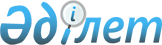 Егіндікөл ауданының аумағында сайлау учаскелерін құру туралыАқмола облысы Егіндікөл ауданы әкімінің 2018 жылғы 29 желтоқсандағы № 18 шешімі. Ақмола облысының Әділет департаментінде 2018 жылғы 29 желтоқсанда № 7008 болып тіркелді.
      "Қазақстан Республикасындағы сайлау туралы" Қазақстан Республикасының 1995 жылғы 28 қыркүйектегі Конституциялық заңының 23-бабының 1-тармағына, "Қазақстан Республикасындағы жергілікті мемлекеттік басқару және өзін-өзі басқару туралы" Қазақстан Республикасының 2001 жылғы 23 қаңтардағы Заңының 33-бабының 2-тармағына сәйкес Егіндікөл ауданының әкімі ШЕШІМ ҚАБЫЛДАДЫ:
      1. Егіндікөл ауданының аумағында сайлау учаскелері осы шешімнің қосымшасына сәйкес құрылсын.
      2. Күші жойылды деп танылсын:
      1) Егіндікөл ауданы әкімінің "Егіндікөл ауданының аумағында сайлау учаскелерін құру туралы" 2015 жылғы 13 шілдедегі № 2 (Нормативтік құқықтық актілерді мемлекеттік тіркеу тізілімінде № 4932 болып тіркелген, 2015 жылғы 24 тамызда "Егіндікөл" аудандық газетінде жарияланған) шешімі;
      2) Егіндікөл ауданы әкімінің "Егіндікөл ауданы әкімінің "Егіндікөл ауданының аумағында сайлау учаскелерін құру туралы" 2015 жылғы 13 шілдедегі № 2 шешіміне өзгеріс енгізу туралы" 2015 жылғы 2 қарашадағы № 4 (Нормативтік құқықтық актілерді мемлекеттік тіркеу тізілімінде № 5069 болып тіркелген, 2015 жылғы 7 желтоқсанда "Егіндікөл" аудандық газетінде жарияланған) шешімі.
      3. Осы шешімнің орындалуын бақылау аудан әкімі аппаратының басшысы Б.М. Есмағамбетовке жүктелсін.
      4. Осы шешім Ақмола облысының Әділет департаментінде мемлекеттік тіркелген күнінен бастап күшіне енеді және ресми жарияланған күнінен бастап қолданысқа енгізіледі.
      "КЕЛІСІЛДІ"
      2018 жылғы "29" желтоқсан Егіндікөл ауданының аумағындағы сайлау учаскелері
      Ескерту. Қосымша жаңа редакцияда - Ақмола облысы Егіндікөл ауданы әкімінің 29.12.2022 № 7 (ресми жарияланған күнінен бастап қолданысқа енгізіледі) шешімімен.
      № 378 сайлау учаскесі
      Орналасқан жері: Ақмола облысы, Егіндікөл ауданы, Егіндікөл ауылы, "Ақмола облысы білім басқармасының Егіндікөл ауданы бойынша білімбөлімі Егіндікөл ауылының № 1 жалпы орта білім беретін мектебі" коммуналдық мемлекеттік мекемесінің ғимараты, Школьная көшесі, 6.
      Шекаралары: Ақмола облысы, Егіндікөл ауданы, Егіндікөл ауылы, Транспортная көшесі 1, 2, 3, 4, 5, 6, 7, 8, 9, 10, 11, 12, 13, 14, 15; Джакубаев көшесі 1, 2, 3, 4, 5, 6, 7, 8, 9, 10, 11, 12, 13, 15; Стадионная көшесі 1, 3, 5, 7, 9, 11, 13; Линейная көшесі 1, 2, 3, 5а, 9, 9а, 11, 13, 15, 17, 23, 25; Водопроводная көшесі 1, 2, 3, 4, 5, 6, 7, 8, 9, 10, 12; Элеваторная көшесі 1, 2, 3, 4, 5, 6, 7, 8, 9, 10, 12, 14, 16, 18; Станционная көшесі 1, 2, 3, 4, 5, 8, 9, 10, 11, 12, 13, 14, 16, 18; Казахская көшесі 1, 2, 3, 4, 5, 6, 7, 8, 9, 10, 11, 12, 13, 14, 15, 17, 19, 21; Южная көшесі 1, 2, 3, 4, 5, 6, 7, 8, 9, 10, 11, 12, 13, 14, 16, 18, 20.
      № 379 сайлау учаскесі
      Орналасқан жері: Ақмола облысы, Егіндікөл ауданы, Егіндікөл ауылы, Егіндікөл ауданы ішкі саясат, мәдениет, тілдерді дамыту және спорт бөлімінің жанындағы "Егіндікөл аудандық Мәдениет үйі" мемлекеттік коммуналдық қазыналық кәсіпорнының ғимараты, Победы көшесі, 11.
      Шекаралары: Ақмола облысы, Егіндікөл ауданы, Егіндікөл ауылы, Степная көшесі 1, 2, 3, 4, 5, 6, 7, 8, 9, 10, 11, 13, 14, 16, 18, 22, 24, 26, 28, 32, 34; Гагарин көшесі 2, 4, 6, 7, 8, 9, 10, 11, 12, 13, 14, 16, 17, 18, 22, 24, 26, 28, 29, 30, 31, 32, 33, 34, 35, 36, 37, 38, 39, 40, 41, 43; Октябрьская көшесі 1, 3, 5, 8, 11; Молодежная көшесі 1, 2, 3, 4, 5, 6, 7, 8, 9, 10, 11, 12, 13, 14, 15, 16, 17, 18, 19, 20, 21, 22, 23, 24, 25; Пушкин көшесі 1, 2, 3, 4, 5, 6, 7, 8, 9, 10, 11, 12, 13, 14, 15, 16, 17, 18, 19, 20, 21, 22, 23, 24, 25, 26, 27, 28, 29, 30, 31, 32, 33, 34, 35, 37, 39, 41, 43, 45, 47; Северная көшесі 1, 2, 3, 4, 5, 6, 7, 8, 9, 10, 11, 12, 13, 14.
      № 380 сайлау учаскесі
      Орналасқан жері: Ақмола облысы, Егіндікөл ауданы, Егіндікөл ауылы, "Ақмола облысы білім басқармасының Егіндікөл ауданы бойынша білім бөлімі Егіндікөл ауылының № 2 жалпы орта білім беретін мектебі" коммуналдық мемлекеттік мекемесінің ғимараты, Школьная көшесі, 11.
      Шекаралары: Ақмола облысы, Егіндікөл ауданы, Егіндікөл ауылы, Береговая көшесі 1, 2, 3, 4, 5, 6, 7, 8, 9, 10, 11, 12, 13, 14, 15, 16, 17, 18, 19, 20, 21, 23, 25, 27, 29, 31, 33, 35, 37, 39, 41, 43; Набережная көшесі 1, 2, 3, 4, 5, 6, 7, 8, 9, 10, 12; Приозерная көшесі 1, 2, 3, 4, 5, 6, 7, 8, 9, 10, 11; Ленин көшесі 2, 4, 6, 8, 9, 10, 11, 12, 13, 14, 16, 18, 22, 25, 27, 28, 29, 30, 31, 32, 33, 34, 35, 36, 37, 38, 39, 40, 41, 42, 43, 44, 45, 46, 48, 50, 52, 54, 56; Дорожная көшесі 1, 2, 3, 4, 5, 6; Пролетарская көшесі 2, 3, 4, 5, 7, 9, 13; Зеленая көшесі 1, 2, 3, 4, 5, 6, 7, 8, 9, 10, 11; Нефтебазовская көшесі 1, 2, 3, 4, 5, 6, 7, 9, 10, 11, 12, 13.
      № 381 сайлау учаскесі
      Орналасқан жері: Ақмола облысы, Егіндікөл ауданы, Полтавское ауылы, "Ақмола облысы білім басқармасының Егіндікөл ауданы бойынша білім бөлімі Полтавское ауылының жалпы орта білім беретін мектебі" коммуналдық мемлекеттік мекемесінің ғимараты, Центральная көшесі 16.
      Шекаралары: Ақмола облысы, Егіндікөл ауданы, Полтавское ауылы.
      № 382 сайлау учаскесі
      Орналасқан жері: Ақмола облысы, Егіндікөл ауданы, Көркем ауылы, "Ақмола облысы білім басқармасының Егіндікөл ауданы бойынша білім бөлімі Көркем ауылының негізгі орта мектебі" коммуналдық мемлекеттік мекемесінің ғимараты, Көркем көшесі, 17.
      Шекаралары: Ақмола облысы, Егіндікөл ауданы, Көркем ауылы.
      № 383 сайлау учаскесі
      Орналасқан жері: Ақмола облысы, Егіндікөл ауданы, Буревестник ауылы, "Егіндікөл ауданы Буревестник ауылы әкімінің аппараты" мемлекеттік мекемесінің ғимараты, Орталық көшесі, 1.
      Шекаралары: Ақмола облысы, Егіндікөл ауданы, Буревестник ауылы.
      № 384 сайлау учаскесі
      Орналасқан жері: Ақмола облысы, Егіндікөл ауданы, Тоғанас ауылы, "Ақмола облысы білім басқармасының Егіндікөл ауданы бойынша білім бөлімі Тоғанас ауылының негізгі орта мектебі" коммуналдық мемлекеттік мекемесінің ғимараты, Ыбырай Алтынсарин көшесі, 40.
      Шекаралары: Ақмола облысы, Егіндікөл ауданы, Тоғанас ауылы.
      № 385 сайлау учаскесі
      Орналасқан жері: Ақмола облысы, Егіндікөл ауданы, Ұзынкөл ауылы, "Ақмола облысы білім басқармасының Егіндікөл ауданы бойынша білім бөлімі Ұзынкөл ауылының жалпы орта білім беретін мектебі" коммуналдық мемлекеттік мекемесінің ғимараты, Школьная көшесі, 29.
      Шекаралары: Ақмола облысы, Егіндікөл ауданы, Ұзынкөл ауылы.
      № 386 сайлау учаскесі
      Орналасқан жері: Ақмола облысы, Егіндікөл ауданы, Абай ауылы, "Егіндікөл ауданы Абай ауылы әкімінің аппараты" мемлекеттік мекемесінің ғимараты, Дружба көшесі, 4.
      Шекаралары: Ақмола облысы, Егіндікөл ауданы, Абай ауылы.
      № 387 сайлау учаскесі
      Орналасқан жері: Ақмола облысы, Егіндікөл ауданы, Спиридоновка ауылы, "Ақмола облысы білім басқармасының Егіндікөл ауданы бойынша білімбөлімі Спиридоновка ауылының жалпы орта білім беретін мектебі" коммуналдық мемлекеттік мекемесінің ғимараты, Горький көшесі, 8.
      Шекаралары: Ақмола облысы, Егіндікөл ауданы, Спиридоновка ауылы.
      № 388 сайлау учаскесі
      Орналасқан жері: Ақмола облысы, Егіндікөл ауданы, Жалманқұлақ ауылы, "Егіндікөл ауданы Жалманқұлақ ауылдық округі әкімінің аппараты" мемлекеттік мекемесінің ғимараты, Ленин көшесі, 11.
      Шекаралары: Ақмола облысы, Егіндікөл ауданы, Жалманқұлақ ауылы.
      № 389 сайлау учаскесі
      Орналасқан жері: Ақмола облысы, Егіндікөл ауданы, Жұлдыз ауылы, Ақмола облысы денсаулық сақтау басқармасының жанындағы "Егіндікөл аудандық ауруханасы" шаруашылық жүргізу құқығындағы мемлекеттік коммуналдық қазыналық кәсіпорны медициналық пунктінің ғимараты, Школьная көшесі, 1.
      Шекаралары: Ақмола облысы, Егіндікөл ауданы, Жұлдыз ауылы.
      № 390 сайлау учаскесі
      Орналасқан жері: Ақмола облысы, Егіндікөл ауданы, Қоржынкөл ауылы, "Ақмола облысы білім басқармасының Егіндікөл ауданы бойынша білім бөлімі Қоржынкөл ауылының жалпы орта білім беретін мектебі" коммуналдық мемлекеттік мекемесінің ғимараты, Школьная көшесі, 18.
      Шекаралары: Ақмола облысы, Егіндікөл ауданы, Қоржынкөл ауылы.
      № 391 сайлау учаскесі
      Орналасқан жері: Ақмола облысы, Егіндікөл ауданы, Бауман ауылы, "Ақмола облысы білім басқармасының Егіндікөл ауданы бойынша білім бөлімі Бауман ауылының жалпы орта білім беретін мектебі" коммуналдық мемлекеттік мекемесінің ғимараты, Школьная көшесі, 1.
      Шекаралары: Ақмола облысы, Егіндікөл ауданы, Бауман ауылы.
      № 758 сайлау учаскесі
      Орналасқан жері: Ақмола облысы білім басқармасының жанындағы "Егіндікөл ауылы, Агротехникалық колледжі" мемлекеттік коммуналдық қазыналық мекемесі, Егіндікөл ауылы, Гагарин көшесі 3.
      Шекаралары: Ақмола облысы, Егіндікөл ауданы, Егіндікөл ауылы, Комсомольская көшесі 1, 2, 3, 4, 5, 6, 7, 8, 9, 11, 12, 13, 14, 15, 16; Мир көшесі 1, 2, 3, 4, 5, 7, 9, 15, 16, 17, 18, 19, 21, 23; Спортивная көшесі 1, 2, 3, 5, 6, 7, 8, 9, 11, 13, 15, 17, 19; Жеңіс көшесі 11, 11а, 13, 15, 16, 17, 18, 19, 21, 23, 25, 27; Шағын аудан көшесі 1, 3, 5, 8, 9, 10, 11, 15, 19, 20; Жамбыл көшесі 2, 4, 5, 6, 7, 8, 10, 11, 12, 14, 16, 18, 20; Абая көшесі 1, 2, 3, 4, 1а; Киров көшесі 1, 2, 4, 6, 7, 8, 10, 12, 13, 14, 15, 16, 18, 20, 22; Школьная көшесі, 1 3, 5, 7; Медиков көшесі 1, 3, 5, 7, 9.
      № 759 сайлау учаскесі
      Орналасқан жері: Ақмола облысы, Егіндікөл ауданы, Егіндікөл ауылы, "Егіндікөл ауданы әкімінің аппараты" мемлекеттік мекемесінің ғимараты, Победы көшесі 7.
      Шекаралары: Ақмола облысы, Егіндікөл ауданы, Егіндікөл ауылы, Восточная көшесі 1, 2, 3, 4, 5, 7, 8, 9, 10, 11, 12, 13, 14, 15, 16, 17, 18, 19, 20, 21, 22, 23, 24, 25, 26, 27, 28, 30, 32, 34, 36; Калинин көшесі1, 2, 3, 4, 5, 6, 7, 8, 9, 10, 11, 12, 13, 14, 15, 16, 17, 18, 19, 20, 21, 22, 23, 24, 25, 26, 27, 28, 29, 30, 31, 32, 33, 34, 35, 36, 37, 38, 39, 40; Новая көшесі1, 2, 3, 4, 5, 6, 7, 8, 9, 10, 11, 12, 13, 14, 16, 18; Целинная көшесі1, 2, 3, 4, 5, 6, 7, 8, 9, 10, 11, 13, 14, 15, 16, 17, 18, 19, 20, 21, 22, 23, 24, 25, 26, 27, 28, 29, 30, 32, 33, 34, 35, 37.
					© 2012. Қазақстан Республикасы Әділет министрлігінің «Қазақстан Республикасының Заңнама және құқықтық ақпарат институты» ШЖҚ РМК
				
      Егіндікөл ауданының әкімі

Е.Исабеков

      Егіндікөл аудандық аумақтықсайлау комиссиясының төрайымы

Т.Березнева
Егіндікөл ауданы әкімінің
2018 жылғы 29 желтоқсандағы
№ 18 шешіміне
қосымша